АВТОМАТИЗИРОВАННАЯ СИСТЕМА КОНТРОЛЯ И УПРАВЛЕНИЯ ТЕХНОЛОГИЧЕСКИМ ОБОРУДОВАНИЕМ «ZAVHOZ»Готовое коробочное решение с широкими возможностями настройки для пищевой и других промышленностей вне зависимости от масштаба предприятия, типа и объема используемого оборудования.Возможность интеграции с другими информационными системами: SAP, ORACLE, 1C и др.Система имеет модульно построение. Каждый модуль отвечает за определенный тип оборудования и возможен набор модулей, необходимых Заказчику. Возможно создание модуля по запросу Заказчика.Разделен человеко-машинный интерфейс и сама база данных, что предотвращает искажение информации и исключает ошибки при работе.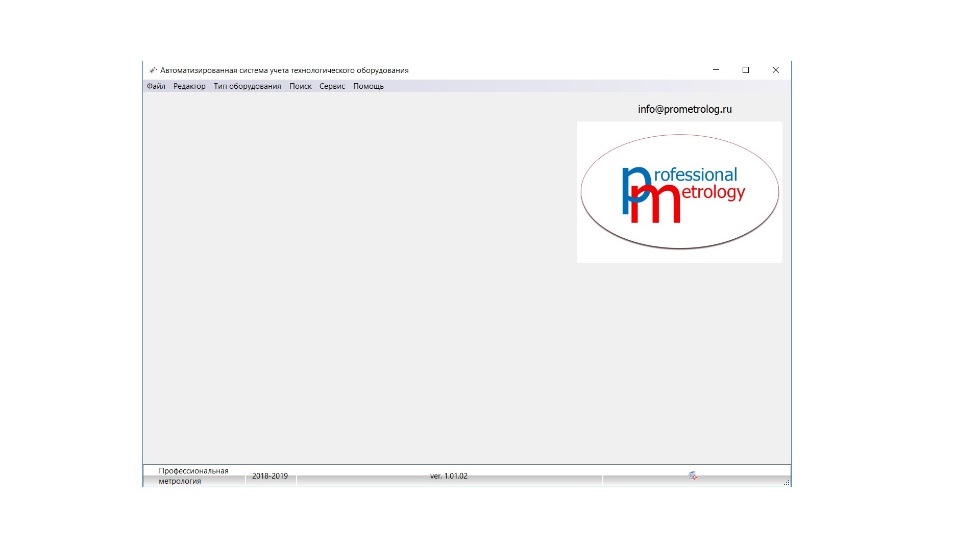 Функциональные возможности программного комплекса 
Возможность работы на двух языках – русском и английскомМобильная версия для получения оперативной информации о СИ. Учет оборудования на основе электронных паспортов.Ведение базы нормативных документов (ISO 22000:2018, МР5.1.0096-14, регламенты, СОПы, корпоративные требования Заказчика, требования аудитов и пр.).Учет и хранение электронных копий внутренних документов (свидетельств, протоколов, сертификатов, извещений, технических актов и пр.). Тексты документов доступны для вызова на экран.Формирование документов службы эксплуатации и ремонта.Ведение данных о структуре, видах деятельности и кадровом составе собственных служб эксплуатации и ремонта и сторонних организациях, проводящих обслуживание оборудования.Планирование обслуживания оборудования: планово-предупредительные ремонты (ППР), техническое обслуживание (ТО) и др.Планирование объема работ по видам обслуживания, финансовые затраты и трудозатраты на основе соответствующих тарифов и норм времени, внесённых в базу данных.Рассылка на электронную почту ответственным сотрудникам о предстоящих работах по ППР/ТО/Осмотрах. Упреждающее время можно назначать индивидуально в зависимости от типа оборудования и конкретного сотрудника.Контроль выполнения графиков, формирование сведений о задолженностях (с цветовой подсветкой экземпляра оборудования и не выполненных регламентов и сроков ППР/ТО/Осмотра) и отчетов о фактическом выполнении.Создание отчетов по состоянию парка оборудования, развернутых и сводных.Генерация, печать, и обработка QR-кодов и штрих-кодов в целях быстрой идентификации оборудования с помощью сканера или мобильного приложения.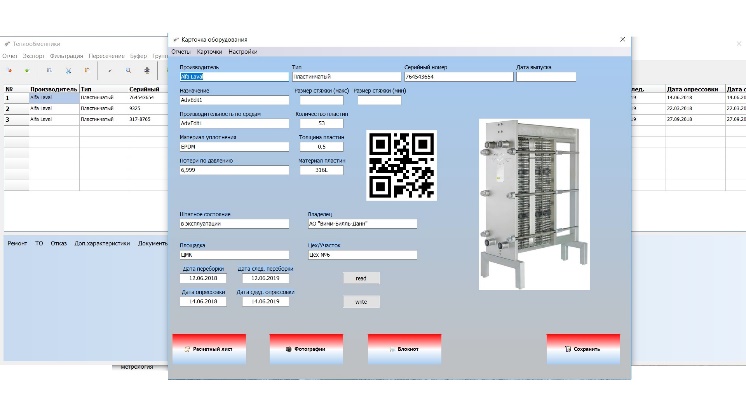 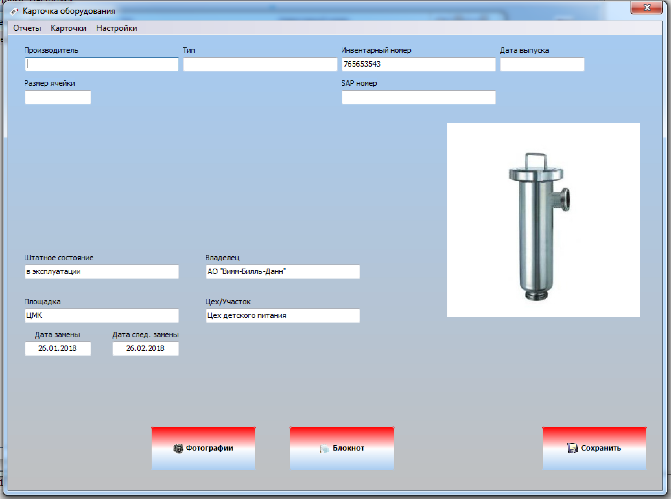 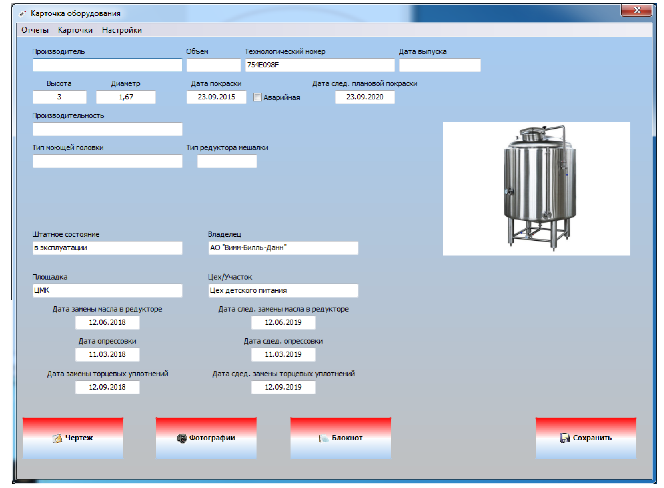 Внедрение Системы. Владение методологией и необходимым набором технологических программных инструментов позволяет с первых месяцев эксплуатации ощутить положительных эффект от внедрения системы. Информация в базе данных будет востребована не только службами эксплуатации и ремонта, но и смежными службами.Развитие Системы. Непрерывное развитие и совершенствование программного комплекса позволяет точно следовать российским и международным стандартам в пищевой промышленности.Гибкая настройка графиков и отчетовКаждый пользователь может настроить форму графика ППР, ремонта, ТО, а также различных отчетов под необходимые ему требования. Окно настройки отчета имеет интуитивно понятный интерфейс и позволяет пользователю настроить необходимую форму без привлечения программистов и сотрудников отдела ИТ.Пользователь имеет возможность изменять:«шапку» и подпись отчета; шрифт и размер текста; расположение столбцов простым перетаскиванием; наименования столбцов; ширину и видимость тех или иных столбцов; сортировку по одному или нескольким столбцам;направление текста заголовков (по горизонтали/вертикали).​Кроме того здесь же можно устанавливать фильтры по всем предлагаемым реквизитам (Наименование типа оборудования, Вид обслуживания, Период, Поверяющая организация, и т.п.), использовать различные группировки данных. В конце отчета может быть отражена итоговая таблица, вид которой также настраивается пользователем. Итоговые данные могут выводиться по видам оборудования, по месяцам, по поверяющим организациям, по владельцам и др.Такие же графики пользователи могут сформировать для ремонта и ТО.Так же есть большая группа отчетов, например:Перечень оборудования, своевременно не прошедших ППР/ТО/Осмотр;Сводный отчет о задолженности по ППР/ТО/Осмотр;Сводный отчет о выполнении ППР/ТО/Осмотр;Сводный отчет о выполнении ППР по месяцам;Отчет о выполнении ППР/ТО/Осмотры и т.п.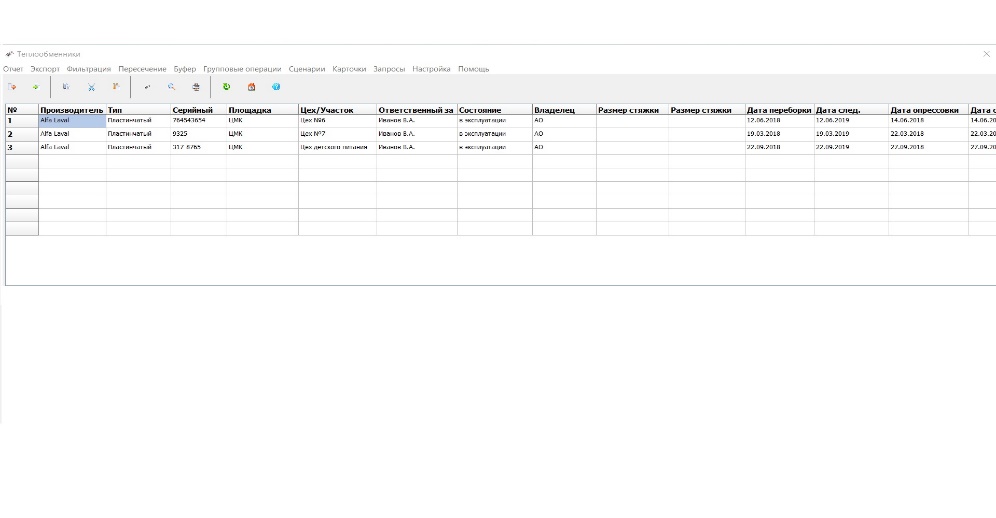 Учет и формирование документов службы эксплуатации и ремонтной службыРаздел предназначен для работы с внутренними документами служб. Это позволяет обеспечить систематизацию документооборота в службе и учет документов. Каждому виду объектов документирования (экземпляру оборудования, событиям ППР, ТО, отказа, организации, персоне – любому из объектов, представленных в базе данных) ставится в соответствие перечень видов и форм документов. Настройку системы документирования выполняет Администратор АСУ МС.Каждой форме документа соответствует свой шаблон, на основе которого формируется отчет. Основные графы отчета (Наименование типа оборудования, зав. №, дата ППР, Владелец, Исполнитель, Нормативные документы, Влияющие факторы) заполняются автоматически, другие открыты для редактирования.
Например, при вводе данных о событии ППР можно сформировать, отредактировать, распечатать и сохранить в электронном виде Фотографии, Технический акт, Направление на ТО.В программе предусмотрена возможность формирования паспорта оборудования. Форма данного паспорта настраивается пользователем в окне настройки.Паспорт может печататься как в книжной, так и в альбомной ориентации в зависимости от возможностей принтера. Так же пользователь может экспортировать паспорт в Excel и Word.При формировании документов, программа автоматически присваивает номер документа. Алгоритм формирования номера настраивается администратором АСУ МС с помощь окна «Структура формирования документа».Библиотека шаблонов может пополняться в соответствии с требованиями Заказчика. Кроме формирования очень важен и учет документов. Программа позволяет вести структурированный учет всей необходимой документации. Все документы сопоставлены с объектом, к которому они относятся. У каждого объекта свои виды документов. У каждого вида документов может быть несколько форм. А по каждой форме может быть создано множество документов. Здесь можно хранить и документы, относящиеся к персонам, и к организациям, и к событиям, и к экземплярам оборудования и т.д.Пользователь имеет возможность просматривать документы, относящийся к определенному паспорту оборудования.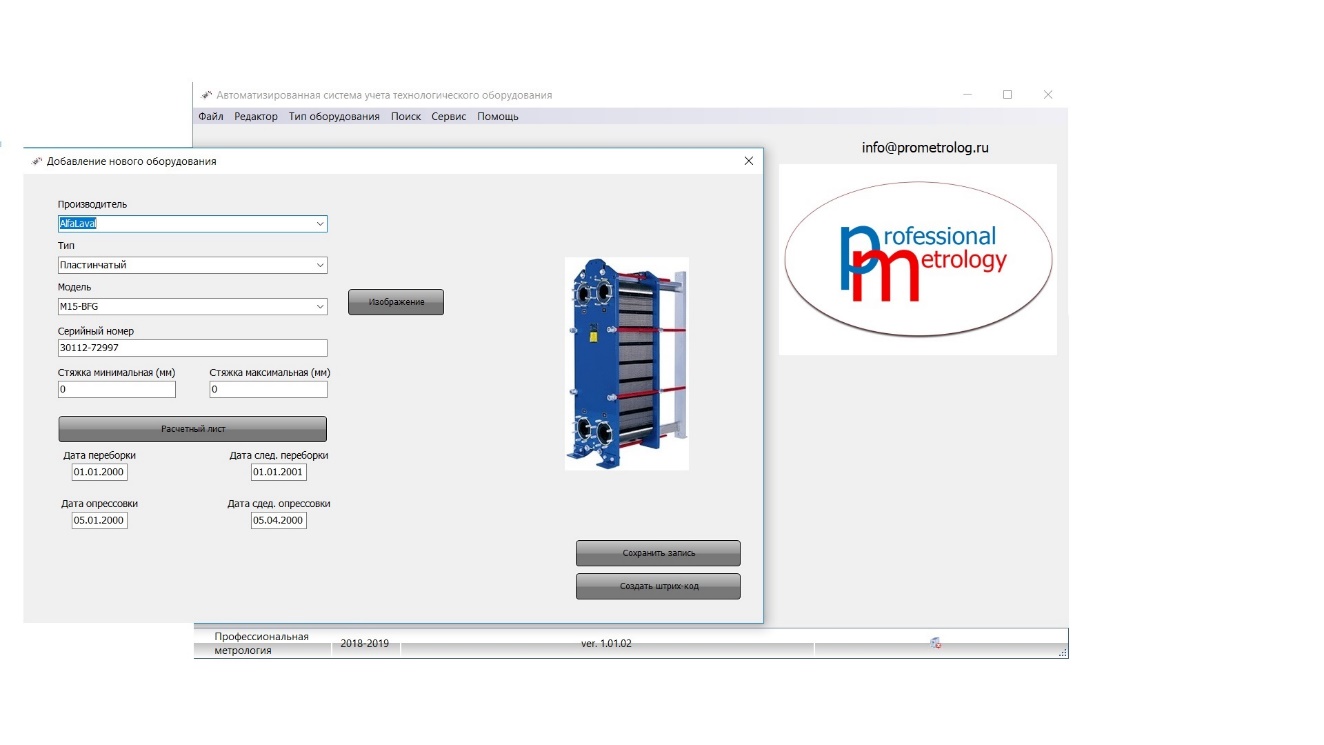 Гибкая настройка экранных формВ большинстве представленных на рынке программ таблицы имеют жесткую форму, что препятствует хорошей обзорности, поскольку информации довольно много. В нашей программе пользователь может настроить вид всех таблиц под себя. Скрыть ненужные в настоящий момент времени столбцы, расположить столбцы в любой удобной последовательности, изменить их ширину.Чтобы для выполнения различных задач каждый раз не настраивать состав полей журнала экземпляров, в нем реализована возможность создания множества вкладок с таблицей, на каждую из которых можно вывести только необходимое количество реквизитов. При этом сортировка может производиться не только по каждому столбцу, но и по нескольким столбцам последовательно.Расширенные возможности поиска и фильтрации данныхПоиск в таблицах работает относительно столбца, на котором установлен курсор мыши, это дает возможность поиска по необходимому реквизиту, при этом пользователь может установить условие поиска (по началу/по середине).Фильтрация данных может быть произведена несколькими способами:Выборка — это фильтр с упрощенным интерфейсом по основным ключевым полям;Расширенный фильтр, практически с неограниченными возможностями фильтрации по всем полям;Автофильтр, позволяющий быстро отфильтровать данные прямо в журнале по одному или нескольким столбцам.Ведение истории эксплуатации Блокнот — это часть интерфейса Системы, позволяющая учитывать и в дальнейшем просматривать всю историю эксплуатацию оборудования. В блокноте хранится информация о событиях (Фактических/Плановых) ППР, технического обслуживания, отказах, опросные листы, чертежи и т.д. Блокнот можно открыть и в карточке паспорта оборудования.Групповые операции и сценарииГрупповые операции - одновременное редактирование, добавление, удаление реквизита(-ов) у нескольких экземпляров оборудования. Очень удобная функция, при работе с большим объемом данных. Позволяет значительно сократить время на ввод и редактирование реквизитов. Пользователь может несколькими кликами мыши перенести оборудование с одной позиции на другую, изменить штатное и техническое состояние, добавить область применения. Пользователь выбирает необходимые экземпляры оборудования, запускает окно групповых операций и выбирает необходимый реквизит, либо вводит его вручную (пример «Дополнительные сведения»).Сценарии — автоматическое выполнение определенного набора операций по добавлению событий ППР, ТО, отказов, списания, приемки-выдачи для группы экземпляров оборудования.При этом можно указать, как пересчитывать плановую дату очередного ППР – по фактической дате, по плановой дате последнего события или не пересчитывать.Если открыть паспорт экземпляра оборудования из этой группы, то на вкладке блокнота мы также увидим созданное событие ППР с фактической датой, датой, которая должна была быть по плану, а на вкладке плановые события будет дата очередного события.В программе уже имеется библиотека самых распространенных сценариев, но пользователь с правами администратора может пополнять эту библиотеку новыми сценариями самостоятельно. Никаких знаний в области программирования при этом не требуется. Приведем описание еще нескольких сценариев:Смена Регламента ППР - устанавливает заданный период, вид работ и поверяющую организацию. При этом текущий регламент заменяется у экземпляра и у типоразмера.Вывод оборудования из графиков - стирает плановые даты ППР, ТО (оборудование не будет попадать в новые графики).Списание оборудования - заполняет Дату списания. Стирает плановые даты ППР, ТО (оборудование не будет попадать в новые графики).Приемка - создает событие контроля и заполняет дату приемки. Процедура не сработает в случаях, если у выбранного экземпляра оборудования:- не заполнен регламент ППР/ТО/Осмотра;- более одного планового события ППР/ТО/Осмотра (оборудование относится к нескольким группам объектов проверки);- уже есть события ППР/ТО/Осмотра с заполненной датой приемки и не заполненной фактической датой;- есть событие ППР/ТО/Осмотра с фактической датой приемки более или равной вводимой.Гибкое разграничение прав и ролейДля разграничения прав используется технология разделения прав на уровне записи таблицы.
Права на операции (просмотр, редактирование) с конкретной таблицей данных определяются ролью пользователя. Перечень предусмотренных ролей:Администратор АСУ МСРуководитель службыИнженерРемонтникОтветственный за ППР/ТО/ОсмотрОтветственный за эксплуатацию оборудования в цехеОтветственный за персоналДля каждого пользователя могут быть определены несколько ролей (комбинированная роль). В рамках одной роли права различных пользователей также могут быть разграничены. Каждому пользователю устанавливается область ответственности, т.е. подразделы данных (Типоразмеры оборудования, Экземпляры оборудования и пр.), доступные ему на чтение или на редактирование в соответствии с его ролью.Области ответственности различных пользователей могут пересекаться. Область ответственности устанавливается для каждого пользователя путём разграничения прав по каждому разделу данных, предусмотренному в базе. Права разграничиваются с использованием настройки, которую выполняет Администратор АСУ МС без привлечения программистов и сотрудников отдела ИТ.Планирование бюджетаСистема обеспечивает расчет плановых и фактических затрат на все виды ППР/ТО. Тарифы на все работы отражаются в одном приложении, что позволяет корректировать стоимость в привязке к поверяющей организации, виду ППР, типоразмеру и т.д.В дальнейшем это позволит формировать различные графики и отчеты.При этом во время добавления события ППР/ТО, стоимость наследуется из Регламента и пользователю не требуется вводить ее вручную.При выполнении Сценариев стоимость так же проставляется в соответствии с регламентом.Мобильное приложение, создание QR-кодов и штрих-кодов оборудованияПоиск паспорта оборудования в базе данных происходит мгновенно, путем считывания QR-кода или штрих-кода с бирки или документа (паспорт на оборудование, технический акт).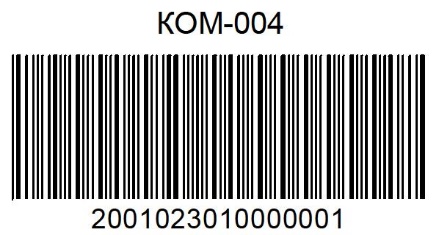 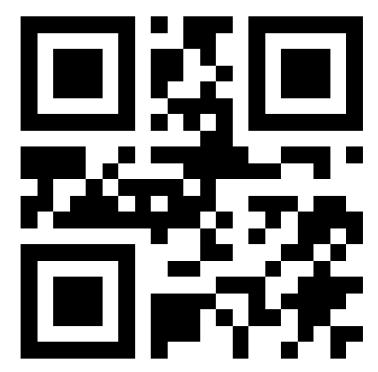 Так же данный типы кодов могут наноситься непосредственно на оборудование с помощью лазерного оборудования.Использование кодирования расширяет функциональные возможности, позволяет использовать терминалы сбора данных и значительно (на порядок) экономит время, особенно при использовании сценариев и других операций группового редактирования данных.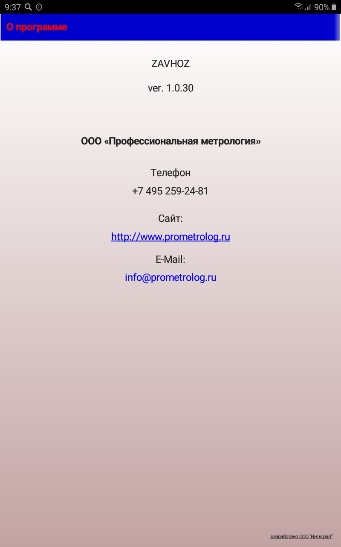 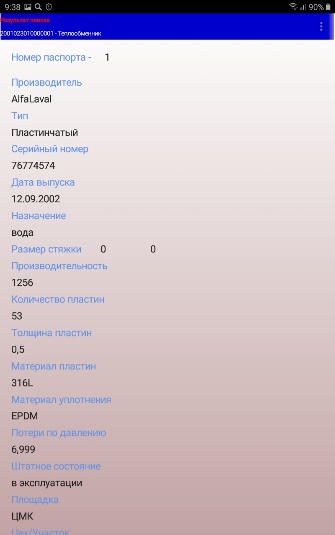 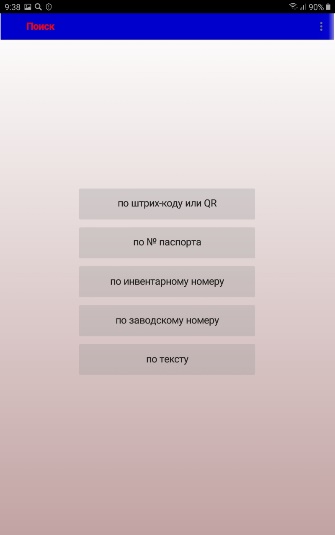 